Western Australia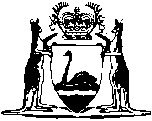 Reserves (National Parks and Conservation Parks) Act 2004Western AustraliaReserves (National Parks and Conservation Parks) Act 2004ContentsPart 1 — Preliminary1.	Short title	22.	Commencement	23.	Terms used in this Act	24.	Plans and diagrams	25.	Registrar of Titles to take certain measures	36.	Native title rights and interests	3Part 2 — National Parks7.	Class A reserve No. 47667 in the Shires of Nannup and Augusta-Margaret River (Butler National Park)	48.	Class A reserve No. 47668 in the Shire of Nannup (Hilliger National Park)	49.	Class A reserve No. 47669 in the Shire of Nannup	510.	Class A reserve No. 47670 in the Shires of Nannup and Augusta-Margaret River	511.	Class A reserve 47661 in the Shire of West Arthur	712.	Class A reserve No. 47882 in the Shires of Beverley, Kalamunda and Mundaring	713.	Class A reserve No. 47883 in the Shires of Northam, York and Beverley	814.	Class A reserve No. 47884 in the City of Armadale	915.	Class A reserve No. 47880 in the Shires of Kalamunda and Mundaring	1016.	Class A reserve No. 47881 in the Cities of Armadale and Gosnells and Shire of Kalamunda	12Part 3 — Conservation Parks17.	Class A reserve No. 45961 in the Shire of Collie	1618.	Class A reserve No. 45952 in the Shire of Augusta-Margaret River	16Schedule 1 — Class A reserve No. 47880Schedule 2 — Class A reserve No. 47881Notes	Compilation table	26Defined termsWestern AustraliaReserves (National Parks and Conservation Parks) Act 2004An Act to excise certain areas of land from State forest, timber reserves and other reserves, to reserve land for the purpose of national parks and conservation parks, and to effect certain other changes to land.Part 1 — Preliminary1.	Short title		This Act may be cited as the Reserves (National Parks and Conservation Parks) Act 2004.2.	Commencement	(1)	Subject to subsection (2), this Act comes into operation on the day on which it receives the Royal Assent.	(2)	Section 11 comes into operation on a day fixed by proclamation.3.	Terms used in this Act		In this Act — 	class A reserve has the meaning given to that term in the Land Administration Act 1997 section 3(1);	conservation park has the meaning given to that term in the Conservation and Land Management Act 1984 sections 6(4) and 16B(3);	Crown land has the meaning given to that term in the Land Administration Act 1997 section 3(1);	national park has the meaning given to that term in the Conservation and Land Management Act 1984 sections 6(3) and 16B(3);	unallocated Crown land has the meaning given to that term in the Land Administration Act 1997 section 3(1).4.	Plans and diagrams	(1)	The plans and diagrams referred to in this Act are held by the Land Records Management section of the Department of Land Information 2.	(2)	A reference in this Act to an area of land that is shown as coloured green, or bordered green or red, on a plan or diagram is a reference to that area of land as so shown on that plan or diagram on the day referred to in section 2(1).5.	Registrar of Titles to take certain measures		The Registrar of Titles is to take any necessary measures to register the amendments to, reservations and classifications of, and other changes to land effected by this Act, and for that purpose this Act may be treated as if it were an order under the Land Administration Act 1997.6.	Native title rights and interests	(1)	In this section — 	affect has the meaning given to that term in the NTA section 227;	native title rights and interests has the meaning given to that term in the NTA section 223;	NTA means the Native Title Act 1993 of the Commonwealth.	(2)	Nothing done by or under this Act operates to affect any native title rights and interests.	(3)	Subsection (2) does not apply to the extent that the effect on those rights and interests is valid by the operation of, or by anything done under, the NTA or a law of this State.Part 2 — National Parks7.	Class A reserve No. 47667 in the Shires of Nannup and Augusta-Margaret River (Butler National Park)	(1)	State forest No. 32 is amended by excising an area of about 11 645 ha, being part of the land in Lot 5560 as shown coloured green on Deposited Plan 36428.	(2)	The land in Lot 5560 as shown coloured green on Deposited Plan 36428, comprising an area of about 11 645 ha, is — 	(a)	reserved under the Land Administration Act 1997 Part 4 for the purpose of a national park; and	(b)	classified as class A reserve No. 47667.	(3)	The reservation and classification of land under subsection (2) are limited to a depth of 200 m from the natural surface of that land.8.	Class A reserve No. 47668 in the Shire of Nannup (Hilliger National Park)	(1)	State forest No. 35 and State forest No. 58 are amended by excising an area of about 1 281.52 ha and an area of about 15 680.48 ha respectively, being part of the land in Lot 13908 as shown coloured green on Deposited Plan 36430.	(2)	The land in Lot 13908 as shown coloured green on Deposited Plan 36430, comprising an area of about 16 962 ha, is — 	(a)	reserved under the Land Administration Act 1997 Part 4 for the purpose of a national park; and	(b)	classified as class A reserve No. 47668.	(3)	The reservation and classification of land under subsection (2) are limited to a depth of 200 m from the natural surface of that land.9.	Class A reserve No. 47669 in the Shire of Nannup	(1)	State forest No. 58 is amended by excising an area of about 18 669 ha, being part of the land in Lot 13920 as shown coloured green on Deposited Plan 36429.	(2)	All those portions of unnamed road as shown on Deposited Plans 204962, 204955, 204954 and 204953, comprising an area of about 23 ha and being part of the land in Lot 13920 as shown coloured green on Deposited Plan 36429, are closed.	(3)	On the closure of the portions of road mentioned in subsection (2) — 	(a)	all rights of way over the land comprising the former portions of road cease; and	(b)	that land becomes unallocated Crown land.	(4)	The land in Lot 13920 as shown coloured green on Deposited Plan 36429, comprising an area of about 18 692 ha, is — 	(a)	reserved under the Land Administration Act 1997 Part 4 for the purpose of a national park; and	(b)	classified as class A reserve No. 47669.	(5)	The reservation and classification of land under subsection (4) are limited to a depth of 200 m from the natural surface of that land.10.	Class A reserve No. 47670 in the Shires of Nannup and Augusta-Margaret River	(1)	State forest No. 32, State forest No. 33, State forest No. 58 and State forest No. 63 are amended by excising an area of about 8 094 ha, an area of about 734 ha, an area of about 1 201 ha and an area of about 8 494 ha respectively, being part of the land in Lots 5561, 5562 and 5563 as shown coloured green on Deposited Plan 36432. 	(2)	Timber reserve No. 201/25 and Timber reserve No. 129/25 are amended by excising an area of about 1 186.77 ha and an area of about 109.4 ha respectively, being part of the land in Lot 5561 as shown coloured green on Deposited Plan 36432.	(3)	Class A reserve No. 8910, comprising an area of 247.808 4 ha reserved for the purpose of camping, is amended by excising an area of about 231 ha, being Lot 3000 on Deposited Plan 36432.	(4)	Reserve No. 39754, being the land in Sussex Location 4826 as shown bordered red on Plan 15500 and reserved for the purpose of public recreation and classified as other than a class A reserve, is amended by excising an area of about 18.5 ha, being part of the land in Lot 5561 as shown coloured green on Deposited Plan 36432.	(5)	All those portions of unnamed road as shown on Deposited Plans 203019, 203820, 203169 and 82004, comprising an area of about 58.5 ha and being part of the land in Lots 5561 and 5563 as shown coloured green on Deposited Plan 36432, are closed.	(6)	On the closure of the portions of road mentioned in subsection (5) — 	(a)	all rights of way over the land comprising the former portions of road cease; and	(b)	that land becomes unallocated Crown land.	(7)	The land in Lots 3000, 5561, 5562 and 5563 as shown coloured green on Deposited Plan 36432, comprising an area of about 20 477 ha, is — 	(a)	reserved under the Land Administration Act 1997 Part 4 for the purpose of a national park; and	(b)	classified as class A reserve No. 47670.	(8)	The reservation and classification of land under subsection (7) are limited to a depth of 200 m from the natural surface of that land.11.	Class A reserve 47661 in the Shire of West Arthur	(1)	State forest No. 26 is amended by excising an area of about 1 252 ha, being part of the land in Lot 305 as shown coloured green on Deposited Plan 40689.	(2)	Reserve No. 11683, comprising an area of 40.468 7 ha reserved for the purpose of water and classified as other than a class A reserve, is cancelled.	(3)	Class A reserve No. 47661, comprising an area of about 11 373 ha reserved for the purpose of a national park, is amended by adding — 	(a)	the land excised under subsection (1); and	(b)	the land comprising the former reserve cancelled under subsection (2),		so that the reserve comprises an area of about 12 665 ha, being the land in Lot 305 as shown coloured green on Deposited Plan 40689 and the land in Lots 300, 301, 302 and 303 as shown coloured green on Deposited Plan 36424.12.	Class A reserve No. 47882 in the Shires of Beverley, Kalamunda and Mundaring	(1)	State forest No. 7 and State forest No. 13 are amended by excising an area of about 4 914 ha and an area of about 248 ha respectively, being part of the land in Lots 3051, 3052 and 3053 as shown coloured green on Deposited Plan 36441.	(2)	Reserve No. 6203, comprising an area of about 61 024.56 ha reserved for the purpose of reservoir, aqueduct, water course and catchment area and classified as other than a class A reserve, is amended by excising an area of about 5 097 ha, being part of the land in Lots 3051, 3052 and 3053 as shown coloured green on Deposited Plan 36441.	(3)	Class A reserve No. 39824 (Dale Conservation Park), comprising an area of about 5 798 ha reserved for the purpose of a conservation park and “the agreement” as defined in the Alumina Refinery Agreement Act 1961 section 2, and being the land in Avon Location 28913 as shown bordered red on Deposited Plan 91611, is cancelled.	(4)	The land in Avon Location 10383 as shown on Deposited Plans 224342 and 224344, comprising an area of 3 209.746 4 ha and being the land described in Certificate of Title volume 1041 folio 474 — 	(a)	is transferred to and revested in the Crown;	(b)	is Crown land; and	(c)	is part of the land in Lot 3053 as shown coloured green on Deposited Plan 36441.	(5)	The land in Lots 3051, 3052 and 3053 as shown coloured green on Deposited Plan 36441, comprising an area of about 12 255 ha, is — 	(a)	reserved under the Land Administration Act 1997 Part 4 for the purpose of a national park; and	(b)	classified as class A reserve No. 47882.13.	Class A reserve No. 47883 in the Shires of Northam, York and Beverley	(1)	State forest No. 13 is amended by excising an area of about 16 019 ha, being part of the land in Lot 3060 as shown coloured green on Deposited Plan 36442.	(2)	Reserve No. 6203, comprising an area of about 61 024.56 ha reserved for the purpose of reservoir, aqueduct, water course and catchment area and classified as other than a class A reserve, is amended by excising an area of about 14 390 ha, being part of the land in Lot 3060 as shown coloured green on Deposited Plan 36442.	(3)	Reserve No. 909, comprising an area of 32.374 9 ha reserved for the purpose of water and being the land in Avon Location 24629 and classified as other than a class A reserve, is cancelled.	(4)	Class A reserve No. 43281, comprising an area of about 29 765.25 ha reserved for the purpose of a conservation park and being the land in Avon Locations 2517, 2518, 17336, 17337, 22516, 23752, 28495, 28697, 29114, 29115, 29118, 29119, 29120, 29121 and 29122 as shown bordered red on Deposited Plans 243157 and 243158, is cancelled.	(5)	All those portions of unnamed road as shown on Deposited Plans 201913 and 201945 and York Road Plans 47 and 48, comprising an area of about 42 ha and being part of the land in Lot 3060 as shown coloured green on Deposited Plan 36442, are closed.	(6)	On the closure of the portions of road mentioned in subsection (5) — 	(a)	all rights of way over the land comprising the former portions of road cease; and	(b)	that land becomes unallocated Crown land.	(7)	The land in Lots 3060 and 3061 as shown coloured green on Deposited Plan 36442, comprising an area of about 46 493 ha, is — 	(a)	reserved under the Land Administration Act 1997 Part 4 for the purpose of a national park; and	(b)	classified as class A reserve No. 47883.14.	Class A reserve No. 47884 in the City of Armadale	(1)	State forest No. 22 is amended by excising an area of about 2 481 ha, being part of the land in Lots 3089 and 3090 as shown coloured green on Deposited Plan 36443.	(2)	Reserve No. 5913, comprising an area of about 50 748 ha reserved for the purpose of the Canning Reservoir Watershed and classified as other than a class A reserve, is amended by excising an area of about 1 477 ha, being part of the land in Lots 3089 and 3090 as shown coloured green on Deposited Plan 36443.	(3)	All that portion of Logger Road, comprising an area of about 4 ha and being part of the land in Lot 3090 as shown coloured green on Deposited Plan 36443, is closed.	(4)	All those portions of unnamed road as shown on Deposited Plan 226021, comprising an area of about 7.34 ha and being part of the land in Lot 3090 as shown coloured green on Deposited Plan 36443, are closed.	(5)	On the closure of the portions of road mentioned in subsections (3) and (4) — 	(a)	all rights of way over the land comprising the former portions of road cease; and	(b)	that land becomes unallocated Crown Land.	(6)	The land in Lots 3089 and 3090 as shown coloured green on Deposited Plan 36443, comprising an area of about 2 492 ha, is — 	(a)	reserved under the Land Administration Act 1997 Part 4 for the purpose of a national park; and	(b)	classified as class A reserve No. 47884.15.	Class A reserve No. 47880 in the Shires of Kalamunda and Mundaring	(1)	State forest No. 7, State forest No. 50 and State forest No. 54 are amended by excising an area of about 962 ha, an area of about 110 ha and an area of about 1 203 ha respectively, being part of the land in Lots 3040, 3041 and 3042 as shown coloured green on Deposited Plan 36439.	(2)	Reserve No. 6203, comprising an area of about 61 024.56 ha reserved for the purpose of reservoir, aqueduct, water course and catchment area and classified as other than a class A reserve, is amended by excising an area of about 898 ha, being part of the land in Lots 3040 and 3042 as shown coloured green on Deposited Plan 36439.	(3)	Reserve No. 5342, comprising an area of 131.740 2 ha reserved for the purpose of water supply, Mundaring Weir and being part of the land in Lot 14346 as shown bordered green on Deposited Plan 29948 and Lot 14448 as shown bordered green on Deposited Plan 30542 and classified as other than a class A reserve, is amended by excising an area of about 96 ha, being part of the land in Lots 3040 and 3042 as shown coloured green on Deposited Plan 36439.	(4)	Reserve No. 23118, comprising an area of 301.335 7 ha reserved for the purpose of parklands and classified as other than a class A reserve, is amended by excising an area of about 223 ha, being part of the land in Lot 3040 as shown coloured green on Deposited Plan 36439.	(5)	Reserve No. 18946, comprising an area of about 2.832 8 ha reserved for the purpose of timber and being the land in Swan Location 3157 and classified as other than a class A reserve, is cancelled.	(6)	All those portions of unnamed road as shown on Plan 4634, Diagram 137339 and Deposited Plan 231176, comprising an area of about 7 ha and being part of the land in Lot 3040 as shown coloured green on Deposited Plan 36439, are closed.	(7)	All those portions of Paulls Valley Road, Helena Valley Road, Martin Road and Hardy Road, comprising an area of 3.5 ha, an area of 12.7 ha, an area of 2.5 ha and an area of 2.1 ha respectively, as shown on Plan 4634, Diagram 13739 and Deposited Plan 231176 and being part of the land in Lot 3040 as shown coloured green on Deposited Plan 36439, are closed.	(8)	On the closure of the portions of road mentioned in subsections (6) and (7) — 	(a)	all rights of way over the land comprising the former portions of road cease; and	(b)	that land becomes unallocated Crown land.	(9)	The land in each lot or part lot specified in column 1 of Schedule 1, as shown on the corresponding diagram or plan specified in column 2 of Schedule 1 and being the land described in the corresponding certificate of title specified in column 3 of Schedule 1 — 	(a)	is transferred to and revested in the Crown;	(b)	is Crown land; and	(c)	is part of the land in Lots 3040 and 3042 as shown coloured green on Deposited Plan 36439.	(10)	The land in Lots 3040, 3041 and 3042 as shown coloured green on Deposited Plan 36439, comprising an area of about 4 617 ha, is — 	(a)	reserved under the Land Administration Act 1997 Part 4 for the purpose of a national park; and	(b)	classified as class A reserve No. 47880.16.	Class A reserve No. 47881 in the Cities of Armadale and Gosnells and Shire of Kalamunda	(1)	In this section — 	granted means granted under the Land Administration Act 1997 section 144;	relevant easement, in relation to the proprietor or lessee of land, means the easement that, on being granted, gives access to that land.	(2)	Nothing in this section operates to cancel or otherwise affect the easement shown on Deposited Plan 26582 that —	(a)	was registered under the Transfer of Land Act 1893 on 11 May 1989 as easement E098676; and	(b)	benefits —	(i)	Lot 702 as shown on Diagram 83203, being the land described in Certificate of Title volume 1971 folio 410; and	(ii)	Lot 703 as shown on Diagram 83203, being the land described in Certificate of Title volume 1971 folio 411.	(3)	State forest No. 7 and State forest No. 22 are amended by excising an area of about 271 ha and an area of about 5 404 ha respectively, being part of the land in Lots 3071, 3073, 3074, 3075, 3076, 3077 and 3078 as shown coloured green on Deposited Plan 36440.	(4)	Reserve No. 1774, comprising an area of 3 411.013 5 ha reserved for the purpose of Perth water supply and classified as other than a class A reserve, is amended by excising an area of about 2 012 ha, being part of the land in Lot 3071 as shown coloured green on Deposited Plan 36440.	(5)	Reserve No. 21172, comprising an area of 40.468 6 ha reserved for the purpose of water and classified as other than a class A reserve and being the land in Canning Location 970, is cancelled.	(6)	The whole of Eden Crescent, View Road, Vernon Road and Alice Road and all those portions of Fitzroy Road, Gladys Road, Mabel Road and Edward Road as shown on Plan 5176 and Deposited Plans 127015, 171447 and 222583, comprising an area of about 7.6 ha and being part of the land in Lot 3070 as shown coloured green on Deposited Plan 36440, are closed.	(7)	The whole of Hayes Road and all those portions of Carinyah Road, Littelys Road and Springdale Road as shown on Deposited Plans 202184, 226016, 226033 and 226046, comprising an area of about 17.9 ha and being part of the land in Lot 3071 as shown coloured green on Deposited Plan 36440, are closed.	(8)	All those portions of Alban Road and Walnut Road as shown on Deposited Plan 202177, comprising an area of about 3 ha and being part of the land in Lot 3074 as shown coloured green on Deposited Plan 36440, are closed.	(9)	All that portion of McCorkill Road as shown on Deposited Plan 89574, comprising an area of about 0.6 ha and being part of the land in Lot 3075 as shown coloured green on Deposited Plan 36440, is closed.	(10)	All those portions of unnamed road as shown on Deposited Plans 128459, 202198, 202177, 202178 and 202197, comprising an area of about 6.6 ha and being part of the land in Lots 3071, 3074 and 3076 as shown coloured green on Deposited Plan 36440, are closed.	(11)	On the closure of the roads and portions of road mentioned in subsections (6), (7), (8), (9) and (10) — 	(a)	all rights of way over the land comprising the former roads and portions of road cease; and	(b)	that land becomes unallocated Crown land.	(12)	The relevant easement shown on Deposited Plan 36440 is granted to the proprietor of the land (the benefited land) in Lot 255 as shown on Deposited Plan 250204 over the land in Lot 3071 as shown coloured green on Deposited Plan 36440 for the purpose of access to the benefited land.	(13)	The relevant easement shown on Deposited Plan 36440 is granted to the lessee of the land (the benefited land) that is the subject of Mining Lease 70/733 over the land in Lot 3071 as shown coloured green on Deposited Plan 36440 for the purpose of access to the benefited land.	(14)	The land in each lot or part lot specified in column 1 of Schedule 2, as shown on the corresponding diagram or plan specified in column 2 of Schedule 2 and being the land described in the corresponding certificate of title specified in column 3 of Schedule 2 — 	(a)	is transferred to and revested in the Crown;	(b)	is Crown land; and	(c)	is part of the land in Lots 3070, 3071 and 3072 as shown coloured green on Deposited Plan 36440.	(15)	The land in Lots 3070, 3071, 3072, 3073, 3074, 3075, 3076, 3077 and 3078 as shown coloured green on Deposited Plan 36440, comprising an area of about 6 344 ha, is — 	(a)	reserved under the Land Administration Act 1997 Part 4 for the purpose of a national park; and	(b)	classified as class A reserve No. 47881.Part 3 — Conservation Parks17.	Class A reserve No. 45961 in the Shire of Collie	(1)	State forest No. 4 is amended by excising an area of about 855 ha, being the land in Lot 5999 as shown bordered green on Deposited Plan 220618.	(2)	The land in Lot 5999 as shown bordered green on Deposited Plan 220618, comprising an area of about 855 ha, is — 	(a)	reserved under the Land Administration Act 1997 Part 4 for the purpose of a conservation park; and	(b)	classified as class A reserve No. 45961.	(3)	The reservation and classification of land under subsection (2) are limited to a depth of 30 m from the natural surface of that land.18.	Class A reserve No. 45952 in the Shire of Augusta-Margaret River	(1)	State forest No. 32 is amended by excising an area of about 2 379 ha, being the land in Lot 300 as shown coloured green on Deposited Plan 43035.	(2)	All those portions of unnamed road as shown on Deposited Plans 137475, 137476 and 137477, comprising an area of about 3.67 ha and being part of the land in Lot 300 as shown coloured green on Deposited Plan 43035, are closed.	(3)	On the closure of the portions of road mentioned in subsection (2) — 	(a)	all rights of way over the land comprising the former portions of road cease; and	(b)	that land becomes unallocated Crown land.	(4)	The land in Lot 300 as shown coloured green on Deposited Plan 43035, comprising an area of about 2 383 ha, is — 	(a)	reserved under the Land Administration Act 1997 Part 4 for the purpose of a conservation park; and 	(b)	classified as class A reserve No. 45952.	(5)	The reservation and classification of land under subsection (4) are limited to a depth of 30 m from the natural surface of that land.Schedule 1 — Class A reserve No. 47880[s. 15(9)]Schedule 2 — Class A reserve No. 47881[s. 16(14)]Notes1	This is a compilation of the Reserves (National Parks and Conservation Parks) Act 2004.  The following table contains information about that Act.Compilation table2	The Department of Land Information was replaced by the Western Australian Land Information Authority.  Plans and documents formerly held by the Department are now being held by the Authority (see the Land Information Authority Act 2006 s. 100).Defined terms[This is a list of terms defined and the provisions where they are defined.  The list is not part of the law.]Defined term	Provision(s)affect	6(1)benefited land	16(12), 16(13)class A reserve	3conservation park	3Crown land	3granted	16(1)national park	3native title rights and interests	6(1)NTA	6(1)relevant easement	16(1)unallocated Crown land	3Column 1
Lot no.Column 2
Plan or diagramColumn 3
Certificate of titleLot 1Diagram 3193volume 609 folio 122Part Lot 263 & Part Lot 264
Diagram 8102
volume 1012 folio 106Part Lot 964 & Part Lot 2621
Diagram 12808
volume 2112 folio 98Lot 1Diagram 13739volume 1104 folio 509Lot 2Diagram 13739volume 1104 folio 508Lot 3Diagram 13739volume 1097 folio 162Lot 11Diagram 44209volume 1384 folio 593Lot 11Diagram 45329volume 1422 folio 724Lot 12Diagram 46730volume 1404 folio 369Part Lot 20a Diagram 50180volume 1466 folio 84Lot 2Diagram 60379volume 1617 folio 597Lot 1Diagram 67342volume 1691 folio 99Lot 50Diagram 93334volume 2107 folio 335Lot 51Diagram 95161volume 2135 folio 645Lot 4Plan 824volume 705 folio 50Lot 252Plan 4634volume 1442 folio 51Lot 253Plan 4634volume 1466 folio 85Lot 254Plan 4634volume 1466 folio 85Lot 255Plan 4634volume 269 folio 49ALot 256Plan 4634volume 269 folio 49ALot 257Plan 4634volume 269 folio 49ALot 258Plan 4634volume 269 folio 49ALot 263Plan 4634volume 1123 folio 772Lot 264Plan 4634volume 1123 folio 772Lot 265Plan 4634volume 1123 folio 772Lot 278Plan 4634volume 1337 folio 501Lot 281Plan 4634volume 1422 folio 653Lot 282Plan 4634volume 1422 folio 653Lot 283Plan 4634volume 1422 folio 653Lot 284Plan 4634volume 1422 folio 653Lot 320Plan 4634volume 1422 folio 653Lot 321Plan 4634volume 1384 folio 594Lot 322Plan 4634volume 1220 folio 122Lot 323Plan 4634volume 1059 folio 486Lot 324Plan 4634volume 1384 folio 594Lot 325Plan 4634volume 1422 folio 653Lot 326Plan 4634volume 1422 folio 653Lot 327Plan 4634volume 1384 folio 594Lot 328Plan 4634volume 1059 folio 486Lot 330Plan 4634volume 1422 folio 653Lot 331Plan 4634volume 1422 folio 653Lot 332Plan 4634volume 1422 folio 653Lot 333Plan 4634volume 1422 folio 653Lot 336Plan 4634volume 1112 folio 620Lot 337Plan 4634volume 1112 folio 620Lot 338Plan 4634volume 1112 folio 620Lot 341Plan 4634volume 1112 folio 620Lot 342Plan 4634volume 1186 folio 605Lot 343Plan 4634volume 1112 folio 620Lot 344Plan 4634volume 1883 folio 14Lot 351Plan 4634volume 1883 folio 14Lot 352Plan 4634volume 1112 folio 620Lot 353Plan 4634volume 1112 folio 620Lot 354Plan 4634volume 1112 folio 620Lot 355Plan 4634volume 1112 folio 620Lot 356Plan 4634volume 1112 folio 620Lot 357Plan 4634volume 1883 folio 14Lot 358Plan 4634volume 1112 folio 620Lot 359Plan 4634volume 1112 folio 620Lot 360Plan 4634volume 1112 folio 620Lot 361Plan 4634volume 1112 folio 620Lot 362Plan 4634volume 1112 folio 620Part Lot 20a & Part Lot 20b
Plan 7374
volume 1236 folio 631Lot 503Deposited Plan 35098volume 2224 folio 362Lot 999Deposited Plan 247514volume 1191 folio 356Lot 964Deposited Plan 247241volume 1133 folio 595Lot 990Deposited Plan 247515volume 1133 folio 595Lot 991Deposited Plan 247516volume 1133 folio 595Lot 1001Deposited Plan 247518volume 1133 folio 595Lot 1037Deposited Plan 250019volume 1133 folio 595Lot 2934Deposited Plan 143647volume 772 folio 108Lot 2939Deposited Plan 143647volume 772 folio 108Column 1
Lot no.Column 2
Plan or diagramColumn 3
Certificate of titlePart Lot 121Diagram 11629volume 1072 folio 21Lot 5Diagram 15106volume 1218 folio 816Lot 6Diagram 15106volume 1217 folio 941Lot 7Diagram 15106volume 1281 folio 943Lot 8Diagram 15106volume 1344 folio 470Lot 15Diagram 15106volume 1261 folio 246Lot 9Diagram 22929volume 1270 folio 773Lot 11Diagram 30614volume 1291 folio 860Lot 11Diagram 32932volume 1312 folio 418Lot 16 Diagram 39025volume 326 folio 143ALot 12Diagram 41609volume 598 folio 156ALot 13Diagram 42761volume 625 folio 167ALot 14Diagram 43402volume 1327 folio 893Lot 15Diagram 43964volume 1348 folio 987Lot 16Diagram 44353volume 1355 folio 825Lot 17Diagram 44565volume 1350 folio 818Lot 4Diagram 45028volume 1360 folio 779Lot 18Diagram 49268volume 1427 folio 397Lot 39Diagram 93202volume 2110 folio 794Lot 41Diagram 69963volume 1735 folio 739Lots 1 & 2Plan 5176volume 1235 folio 528Lot 3Plan 5176volume 1256 folio 289Lot 4Plan 5176volume 1249 folio 652Lot 5Plan 5176volume 19 folio 398ALot 6Plan 5176volume 1017 folio 366Lot 7Plan 5176volume 1243 folio 138Lot 8Plan 5176volume 1012 folio 553Lot 9Plan 5176volume 1228 folio 273Lots 10, 11, 12 & 13 
Plan 5176
volume 1085 folio 805Lot 14Plan 5176volume 1204 folio 140Lot 15Plan 5176volume 1176 folio 526Lot 16Plan 5176volume 1176 folio 785Part Lot 17Plan 5176volume 11 folio 192APart Lot 17Plan 5176volume 1264 folio 572Lot 18Plan 5176volume 1176 folio 528Lot 19Plan 5176volume 1244 folio 503Lot 20Plan 5176volume 1211 folio 362Lot 21Plan 5176volume 1263 folio 600Lot 22Plan 5176volume 1211 folio 362Lot 23Plan 5176volume 1176 folio 531Lot 24Plan 5176volume 1087 folio 930Lot 29Plan 5176volume 1248 folio 854Lot 30Plan 5176volume 1231 folio 641Lot 31Plan 5176volume 1176 folio 529Lot 32Plan 5176volume 1247 folio 252Lot 33Plan 5176volume 1233 folio 874Lot 34Plan 5176volume 1204 folio 534Lot 35Plan 5176volume 1223 folio 587Lot 36Plan 5176volume 1254 folio 751Lots 37 & 38Plan 5176volume 1234 folio 907Lot 39Plan 5176volume 1017 folio 986Lot 40Plan 5176volume 1230 folio 206Lot 41Plan 5176volume 1230 folio 205Lot 42Plan 5176volume 1234 folio 42Lot 43Plan 5176volume 1183 folio 808Lot 44Plan 5176volume 1227 folio 804Lot 45Plan 5176volume 1180 folio 453Lot 46Plan 5176volume 1177 folio 647Lot 47Plan 5176volume 1176 folio 527Lot 48Plan 5176volume 1202 folio 286Lot 49Plan 5176volume 1176 folio 530Lot 50Plan 5176volume 1209 folio 58Lot 51Plan 5176volume 1209 folio 57Lot 52Plan 5176volume 1204 folio 860Lot 53Plan 5176volume 1176 folio 530Lot 54Plan 5176volume 1234 folio 906Lot 55Plan 5176volume 1176 folio 530Lot 56Plan 5176volume 1226 folio 635Lot 57Plan 5176volume 1226 folio 634Lot 58Plan 5176volume 1231 folio 951Lot 59Plan 5176volume 1186 folio 779Lot 60Plan 5176volume 1216 folio 655Lot 61Plan 5176volume 1212 folio 821Lot 62Plan 5176volume 1261 folio 400Lot 63Plan 5176volume 1249 folio 701Lot 64Plan 5176volume 1226 folio 635Lot 65Plan 5176volume 1261 folio 923Lot 66Plan 5176volume 1233 folio 75Lot 67Plan 5176volume 1234 folio 15Lots 68, 69, 70, 71, 72 & 73
Plan 5176
volume 1049 folio 89Lot 74Plan 5176volume 1226 folio 641Lot 75Plan 5176volume 1176 folio 826Lot 76Plan 5176volume 1176 folio 825Lot 77Plan 5176volume 1226 folio 635Lot 78Plan 5176volume 1213 folio 881Lot 79Plan 5176volume 1204 folio 441Lot 80Plan 5176volume 1191 folio 453Lot 81Plan 5176volume 1234 folio 898Lot 82Plan 5176volume 1217 folio 660Lot 83Plan 5176volume 1241 folio 946Lot 84Plan 5176volume 1223 folio 588Lot 85Plan 5176volume 1219 folio 50Lot 86Plan 5176volume 1231 folio 119Lot 87Plan 5176volume 1214 folio 634Lot 88Plan 5176volume 1214 folio 228Lots 89 & 90Plan 5176volume 1212 folio 821Lot 91Plan 5176volume 1204 folio 742Lot 92Plan 5176volume 1226 folio 635Lot 93Plan 5176volume 1209 folio 864Lot 94Plan 5176volume 1202 folio 285Lot 95Plan 5176volume 1177 folio 648Lot 96Plan 5176volume 1211 folio 363Lot 97Plan 5176volume 1212 folio 466Lot 59Plan 7220volume 1237 folio 149Lot 496Deposited Plan 109569volume 907 folio 173Lot 132Deposited Plan 127015volume 1314 folio 237Lot 1162Deposited Plan 157736volume 1078 folio 244Lots 142, 143, 144 & 145
Deposited Plan 222583
volume 2065 folio 786Lot 146Deposited Plan 222583volume 1799 folio 283Lot 147Deposited Plan 222583volume 2219 folio 427Lot 149Deposited Plan 222583volume 1746 folio 88Lot 150Deposited Plan 222583volume 2219 folio 428Lot 151Deposited Plan 222583volume 2219 folio 429Lot 152Deposited Plan 222583volume 2219 folio 430Lot 153Deposited Plan 222583volume 2219 folio 431Lot 154Deposited Plan 222583volume 2219 folio 432Lot 155Deposited Plan 222583volume 2219 folio 433Lot 156Deposited Plan 222583volume 2219 folio 434Lot 157Deposited Plan 222583volume 2219 folio 435Lot 158Deposited Plan 222583volume 2219 folio 436Lot 160Deposited Plan 222583volume 2219 folio 437Lots 161, 162, 163 & 164
Deposited Plan 222583
volume 1799 folio 284Lot 158Deposited Plan 247402volume 2223 folio 680Part Lot 156Deposited Plan 247407volume 1169 folio 831Part Lot 121 & Part Lot 156Deposited Plans 248355 & 247407
volume 1218 folio 313Part Lot 121 & Part Lot 156Deposited Plans 248355 & 247407
volume 1218 folio 314Lot 303Deposited Plan 248390volume 2223 folio 680Part Lot 479Deposited Plan 250205volume 870 folio 187Part Lot 150Deposited Plan 26582volume 1839 folio 2Short titleNumber and yearAssentCommencementReserves (National Parks and Conservation Parks) Act 2004 63 of 200430 Nov 2004Act other than s. 11: 30 Nov 2004 (see s. 2(1));
s. 11: 6 Apr 2005 (see s. 2(2) and Gazette 5 Apr 2005 p. 1121)